Україна                                              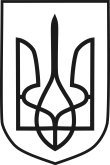 КОРОСТИШІВСЬКА МІСЬКА РАДАКОРОСТИШІВСЬКОГО РАЙОНУ ЖИТОМИРСЬКОЇ ОБЛАСТІВИКОНАВЧИЙ КОМІТЕТм.Коростишів, вул. Чапаєва, 1Р І Ш Е Н Н Я__________			                                                                 _13____Про стан розгляду звернень громадяну виконавчому комітеті міської радита на підприємствах комунальної власностіу ІІ-му півріччі 2016 рокуЗаслухавши інформацію керуючого справами виконавчого комітету міської ради Коваленка В.В. "Про стан розгляду звернень громадян у виконавчому комітеті міської ради та на підприємствах комунальної власності міської територіальної громади у ІІ-му півріччі 2016 року" виконавчий комітет міської ради відмічає, що в цілому працівниками виконавчого комітету міської ради та працівниками підприємств комунальної власності міської територіальної громади звернення громадян розглядаються у відповідності до чинного законодавства.Стан розгляду звернень громадян у виконавчому комітеті міської ради та на підприємствах комунальної власності значно покращується, але мають місце випадки несвоєчасного розгляду звернень (листів, заяв та скарг) громадян.Враховуючи зазначене вище, з метою забезпечення належного виконання вимог законодавства України щодо розгляду звернень громадян, та керуючись пп.1) п.б) ч.1 ст.38 Закону України «Про місцеве самоврядування в Україні», виконавчий комітет міської радиВИРІШИВ:Інформацію керуючого справами виконавчого комітету міської ради Коваленка В.В, "Про стан розгляду звернень громадян у виконавчому комітеті міської ради та на підприємствах комунальної власності міської територіальної громади у ІІ-му півріччі 2016 року" взяти до відома.Першому заступнику міського голови Башинському С.І., заступникам  міського голови з питань діяльності виконавчих органів ради Денисовцю Ю.М., Лукомському М.Ю., керуючому справами виконавчого комітету міської ради Коваленку В.В, начальникам відділів та спеціалістам виконавчого комітету міської ради, керівникам підприємств комунальної власності міської територіальної громади:Постійно вживати вичерпних заходів щодо забезпечення безумовного виконання вимог Закону України «Про звернення громадян», Указу Президента України від 7 лютого 2008 року № 109/2008 «Про першочергові заходи щодо забезпечення реалізації та гарантування конституційного права на звернення до органів державної влади та органів місцевого самоврядування», та забезпечення виконання відповідно у виконавчих органах міської ради та на підприємствах комунальної власності міської ради вимог законодавства України щодо розгляду звернень громадян, власних рішень із зазначених питань;Щоденно забезпечувати на всіх рівнях належний розгляд звернень громадян, що надходять до виконавчих органів міської ради та до підприємств комунальної власності міської територіальної громади. Вважати цю роботу одним із пріоритетних напрямів діяльності та відповідальним обов’язком посадових і службових осіб;Продовжувати тримати на постійному контролі забезпечення посадовими і службовими особами системності у роботі із зверненнями громадян належного реагування на обґрунтовані заяви і скарги громадян, розв’язання проблем, що спричиняють їх надходження до органів влади усіх рівнів, забезпечення повного, кваліфікованого і об’єктивного розгляду звернень громадян із додержанням встановлених законодавством термінів та своєчасним наданням відповідей авторам звернень;Постійно забезпечувати належні умови для розгляду письмових звернень та здійснення письмового розгляду звернень громадян;Посилити контроль за неухильним дотриманням працівниками  виконавчих органів міської ради та працівниками підприємств комунальної власності міської ради Закону України "Про звернення громадян" під час розгляду звернень громадян;Постійно підвищувати персональну відповідальність посадових і службових осіб за забезпечення системності у роботі із зверненнями громадян;Враховуючи значну кількість звернень громадян, вживати, в межах законодавства, заходів щодо належного та своєчасного вирішення питань піднятих жителями територіальної громади. Постійно забезпечувати своєчасне роз’яснення населенню профільних актуальних питань через засоби масової інформації та через офіційний сайт Коростишівської міської ради.Загальному відділу:Посилити контроль за розглядом звернень (заяв, скарг, листів) громадян працівниками міської ради, а також тих, що адресовані керівникам підприємств комунальної власності міської територіальної громади;Продовжувати надавати необхідну методичну та практичну допомогу в організації роботи із зверненнями громадян відділам та спеціалістам виконавчого комітету міської ради, підприємствам комунальної власності міської територіальної громади.Контроль за виконанням даного рішення покласти на керуючого справами виконавчого комітету міської ради Коваленка В.В.Міський голова             	          	                    		  І.М. КоханІНФОРМАЦІЯпровідного спеціаліста виконавчого комітету Коростишівської міської радиВиговської Світлана Сергіївнищодо надходження звернень громадян станом з 01.07.2016 р. по 31.12.2016р.      До Коростишівської міської ради станом за  ІІ півріччя 2016 року надійшло  всього документів - 2043З них :рішень та  розпоряджень від вищестоящих організацій та установ - 27від підприємств, організацій, установ - 723депутатських звернень – 15  Всі документи розглянуто, відповіді надано.          У Коростишівській міській раді всі звернення громадян розглядаються згідно вимог чинного законодавства і у відповідні терміни, особлива увага приділяється документам з поміткою «Контроль» та запитам.         Для своєчасного розгляду звернень, щотижня надається інформація щодо термінів їх виконання, але трапляються випадки невчасного розгляду звернень громадян.        Провідний спеціаліст виконавчого комітету міської ради                                                                     С.С.Виговськазвернень громадян - Всього звернень громадян :З них :1278звернення громадян, які надійшли  поштою  1115через органи   влади                 46через уповноважену особу      -від  інших установ, організацій  -на особистому прийомі117Всього звернень за формою надходженняЗ них: 1278первинних                                                                                                                                                                                                                               1270вторинних                                                                                                                              -дублетних                                                                                                                                    4неодноразових                                                    4Всього звернень за формою надходженняЗ них:                                                                                                                                          1278заява (клопотання)                                      1208скарга 70пропозиція(зауваження)                 -Всього звернень за статтею авторівЗ них:1278від чоловіків                                                                                                         622від жінок                                                       656Всього звернень за суб’єктомЗ них : 1278індивідуальних                                                                                                       1228колективних                                                                                                                 50анонімних                                                             -Всього звернень за типомЗ них:                            1278картка                                                               -лист                                                                  1278Всього звернень за категоріями авторівЗ них:1278від дітей війни                                                                  -від  учасників бойових дій                                                89 від  ветеранів праці                                        -від  інваліда 1  групи                                                                                                       2від інвалідів ІІ групи                                                                                                        4від інвалідів ІІІ групи                                               2 від матерів –героїнь                                                     1від багатодітних сімей                                   1від  учасників ліквідації наслідків аварії на ЧАЕС                                                  5від осіб, які  потерпіли від  Чорнобильської  катастрофи                           -інших категорій                                          1174Всього звернень за соціальним станомЗ них:1278пенсіонерів                                                      12військовослужбовців                                          -підприємців                                                       45безробітних                                                      367учнів, студентів-служителів релігійних організацій                   - інших854Всього звернень за результатами розглядуЗ них : 1278вирішено позитивно                                       1076відмовлено у задоволенні                                  - дано роз’яснення                                               202Всього порушено питань у  зверненнях громадян:З них:1278аграрної політики та земельних  відносин  :                 380транспорту і зв’язку                                                            3соціального захисту                                                        480комунального господарства                                            105охорони здоров’я                                                                  -житлової політики                                                             188 інших                                                                                122